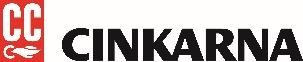 Cuprablau z 35 WP Št. šarže: 150/14Datum proizvodnje: 4. 8. 2021      Rok uporabe podaljšan: 8/2025Cuprablau z 35 WP Št. šarže: 150/14Datum proizvodnje: 4. 8. 2021      Rok uporabe podaljšan: 8/2025Cuprablau z 35 WP Št. šarže: 150/14Datum proizvodnje: 4. 8. 2021      Rok uporabe podaljšan: 8/2025Cuprablau z 35 WP Št. šarže: 150/14Datum proizvodnje: 4. 8. 2021      Rok uporabe podaljšan: 8/2025Cuprablau z 35 WP Št. šarže: 150/14Datum proizvodnje: 4. 8. 2021      Rok uporabe podaljšan: 8/2025Cuprablau z 35 WP Št. šarže: 150/14Datum proizvodnje: 4. 8. 2021      Rok uporabe podaljšan: 8/2025Cuprablau z 35 WP Št. šarže: 150/14Datum proizvodnje: 4. 8. 2021      Rok uporabe podaljšan: 8/2025Cuprablau z 35 WP Št. šarže: 150/14Datum proizvodnje: 4. 8. 2021      Rok uporabe podaljšan: 8/2025Cuprablau z 35 WP Št. šarže: 150/14Datum proizvodnje: 4. 8. 2021      Rok uporabe podaljšan: 8/2025Cuprablau z 35 WP Št. šarže: 150/14Datum proizvodnje: 4. 8. 2021      Rok uporabe podaljšan: 8/2025Cuprablau z 35 WP Št. šarže: 150/14Datum proizvodnje: 4. 8. 2021      Rok uporabe podaljšan: 8/2025Cuprablau z 35 WP Št. šarže: 150/14Datum proizvodnje: 4. 8. 2021      Rok uporabe podaljšan: 8/2025Cuprablau z 35 WP Št. šarže: 150/14Datum proizvodnje: 4. 8. 2021      Rok uporabe podaljšan: 8/2025Cuprablau z 35 WP Št. šarže: 150/14Datum proizvodnje: 4. 8. 2021      Rok uporabe podaljšan: 8/2025Cuprablau z 35 WP Št. šarže: 150/14Datum proizvodnje: 4. 8. 2021      Rok uporabe podaljšan: 8/2025Cuprablau z 35 WP Št. šarže: 150/14Datum proizvodnje: 4. 8. 2021      Rok uporabe podaljšan: 8/2025Cuprablau z 35 WP Št. šarže: 150/14Datum proizvodnje: 4. 8. 2021      Rok uporabe podaljšan: 8/2025Cuprablau z 35 WP Št. šarže: 150/14Datum proizvodnje: 4. 8. 2021      Rok uporabe podaljšan: 8/2025Cuprablau z 35 WP Št. šarže: 150/14Datum proizvodnje: 4. 8. 2021      Rok uporabe podaljšan: 8/2025Cuprablau z 35 WP Št. šarže: 150/14Datum proizvodnje: 4. 8. 2021      Rok uporabe podaljšan: 8/2025Cuprablau z 35 WP Št. šarže: 150/14Datum proizvodnje: 4. 8. 2021      Rok uporabe podaljšan: 8/2025Cuprablau z 35 WP Št. šarže: 150/14Datum proizvodnje: 4. 8. 2021      Rok uporabe podaljšan: 8/2025Cuprablau z 35 WP Št. šarže: 150/14Datum proizvodnje: 4. 8. 2021      Rok uporabe podaljšan: 8/2025Cuprablau z 35 WP Št. šarže: 150/14Datum proizvodnje: 4. 8. 2021      Rok uporabe podaljšan: 8/2025Cuprablau z 35 WP Št. šarže: 150/14Datum proizvodnje: 4. 8. 2021      Rok uporabe podaljšan: 8/2025Cuprablau z 35 WP Št. šarže: 150/14Datum proizvodnje: 4. 8. 2021      Rok uporabe podaljšan: 8/2025Cuprablau z 35 WP Št. šarže: 150/14Datum proizvodnje: 4. 8. 2021      Rok uporabe podaljšan: 8/2025Cuprablau z 35 WP Št. šarže: 150/14Datum proizvodnje: 4. 8. 2021      Rok uporabe podaljšan: 8/2025Cuprablau z 35 WP Št. šarže: 150/14Datum proizvodnje: 4. 8. 2021      Rok uporabe podaljšan: 8/2025Cuprablau z 35 WP Št. šarže: 150/14Datum proizvodnje: 4. 8. 2021      Rok uporabe podaljšan: 8/2025Cuprablau z 35 WP Št. šarže: 150/14Datum proizvodnje: 4. 8. 2021      Rok uporabe podaljšan: 8/2025Cuprablau z 35 WP Št. šarže: 150/14Datum proizvodnje: 4. 8. 2021      Rok uporabe podaljšan: 8/2025Cuprablau z 35 WP Št. šarže: 150/14Datum proizvodnje: 4. 8. 2021      Rok uporabe podaljšan: 8/2025Cuprablau z 35 WP Št. šarže: 150/14Datum proizvodnje: 4. 8. 2021      Rok uporabe podaljšan: 8/2025Cuprablau z 35 WP Št. šarže: 150/14Datum proizvodnje: 4. 8. 2021      Rok uporabe podaljšan: 8/2025Cuprablau z 35 WP Št. šarže: 150/14Datum proizvodnje: 4. 8. 2021      Rok uporabe podaljšan: 8/2025